TAREA DE MATEMÁTICAS 1°  SEMANA  5  5ªsemana desde 27 abril al 01 mayoInstrucciones:   Acá te entregamos el solucionario para que tengas un  excelente momento para que evalúes tu propio aprendizaje y puedas corregir algún posible error que descubras. 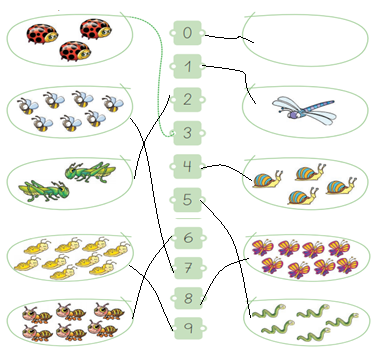 1.- Cuenta los elementos de cada grupo y únelos con el número que correspondaRecuerda que una excelente estrategia para contar y después comparar es ir tachando cada elemento para que no te confundas2.- ¿Cuántas frutas hay en total?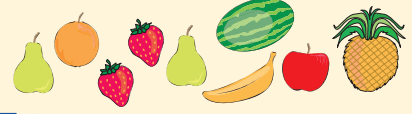 B. 9¿Recordaste tachar?3.- Cuenta los elementos y escribe el número que corresponda.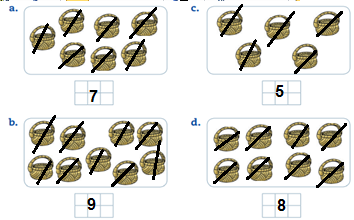 4.- Escribe un número según lo pedido en cada caso: (Un adulto debe leerte la indicación de corrección)Recuerda revisar la recta numérica (puedes hacerte una recta de papel   en tu casa para tenerla siempre a mano)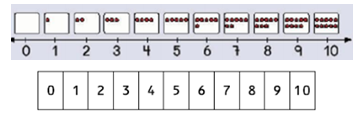 Primero ubica el 3 en tu recta y todos los números a la derecha del 3 son mayores, así que puedes elegir el 4, el 5, el 6, el 7 … u otro número que tu conozcas. Lo mismo ocurre con el 6, debes ubicar el 6 en tu recta y mirar hacia la derecha eligiendo un número que tenga más elementos que el 6.Un número mayor.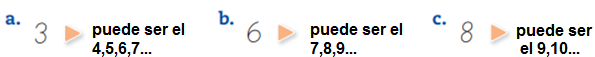 Como nos piden un número menor, ahora hay que ubicar el 1 en nuestra recta y mirar hacia la izquierda, donde hay números que tienen menos elementos y por lo tanto, son menores. En el primer caso el único menor que 1 es el 0, que no tiene ningún elemento.Un número menor.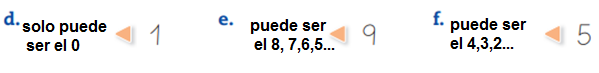 5.-  Escribe un número menor y uno mayor en cada caso.La respuesta puede variar de acuerdo al número que la niña escoja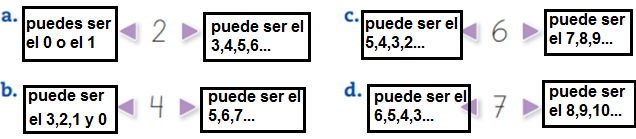 6.- Escribe en la cuadrícula los números en el orden que se indica.Asegúrese que la niña comience con el número que tiene menos elementos y continúe en la recta numérica ordenando.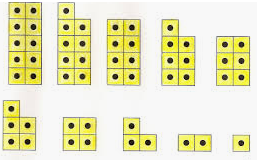  Es necesario que siempre tenga la recta a la vista. O puede usar cualquier elemento que se pueda contar como porotos, fichas, etc. y ordenarlos. También puede confeccionar con papel unas tarjetas que se llaman tarjetas par impar y jugar con ellas ordenándolas. Primero jugar a que ordene 3 escogiéndolas al azar, y luego 4 hasta que pueda ordenar las 10.De menor a mayor.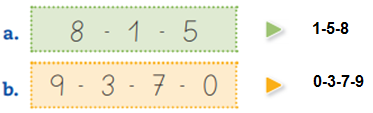 7.- Encierra en cada caso el grupo donde hay más elementos.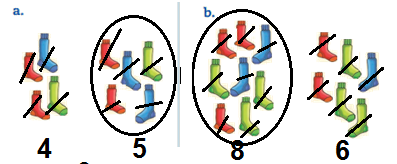         No te olvides de      tachar cada      elemento8.- Encierra mayor o menor según corresponda.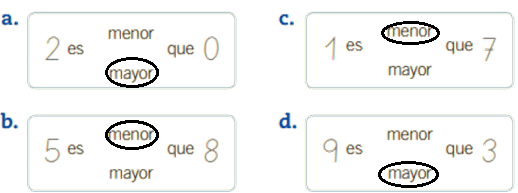 9.- ¿Qué alternativa representa el número 8?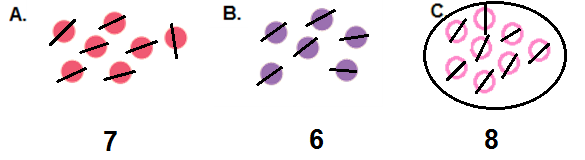 10. ¿En qué alternativa se comparan correctamente los números?4 es menor que 611.- Pinta los números que sean.            Mayores que:                          Menores que:
        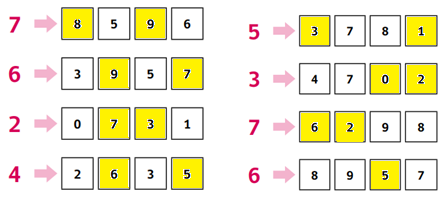 Desafío:  Dibuja los  que faltan para completar la representación de cada número.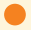 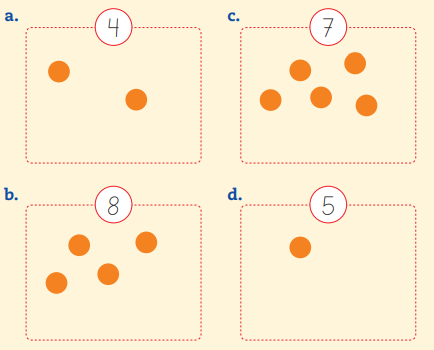 Solucionario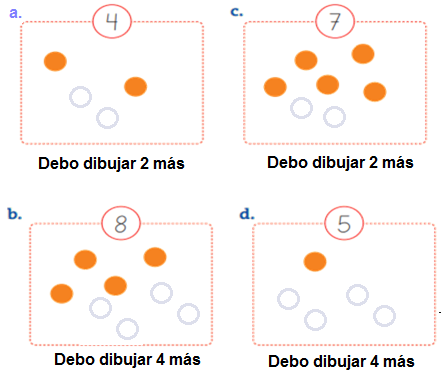 Nombre:Curso:                                                                                  Fecha : OA   Contar números del 0 al 50 de 1 en 1, de 2 en 2, de 5 en 5 y de 10 en 10, hacia adelante y hacia atrás, empezando por cualquier número menor que 100.Leer y comparar números del 0 al 10 y representarlos en forma concreta, pictórica y simbólica. Componer y descomponer números del 0 a 20 de manera aditiva, en forma concreta, pictórica y simbólica.